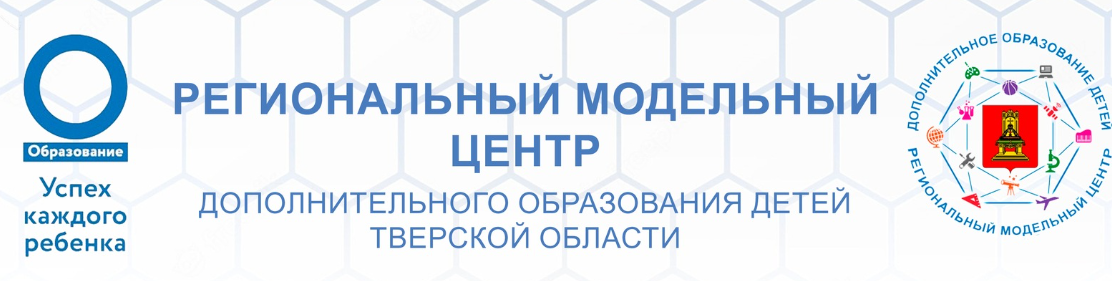 Методические рекомендации по работе с АИС «Навигатор дополнительного образования Тверской области»Для представителей образовательных организаций, организаторов учебных программ и мероприятий дополнительного образованияТверь, 2023 общие сведенияАвтоматизированная информационная система «Навигатор дополнительного образования детей  Тверской области» (Навигатор) – интернет-портал, где родители ищут кружки и секции для своих детей, а организации дополнительного образования привлекают детей на свои занятия.Навигатор состоит из нескольких частей:сайт;система ведения;система управленияКаждая из частей имеет свою категорию пользователей:На сайте Навигатора родители ищут учебные программы и мероприятия дополнительного образования. Для записи детей родитель заполняет заявку в Навигаторе.Заявки рассматривает организатор учебной программы или мероприятия. Он может принять заявку или отклонить ее.За сайтом следит административная команда, которая отвечает за наполнение, сопровождение и поддержку работы Навигатора, и имеет достаточные для этого состав и квалификацию.ПРИНЦИПЫ ФУНКЦИОНИРОВАНИЯ НАВИГАТОРАОрганизатор через личный кабинет в системе ведения самостоятельно добавляет свои программы в Навигатор.Достоверность и качество информации о добавленных программах проверяет и оценивает модератор.Административная команда Навигатора может одобрить оформление программы, тогда она становится доступна для просмотра пользователям сайта, или вернуть программу на доработку с пояснением,  что нужно поправить.Родитель, посетитель сайта находит проверенную программу в каталоге Навигатора. Он может прочитать ее описание, оформить заявку на участие в ней ребенка, а также поставить рейтинг программе и оставить к ней комментарий.Организатор получает обратную связь в виде комментариев пользователей, оправленных ими заявок на участие в программе.ПУБЛИКАЦИЯ ПРОГРАММ И МЕРОПРИЯТИЙОБЩИЕ РЕКОМЕНДАЦИИОрганизатор самостоятельно в личном кабинете создает программы. После ее создания карточкам программ присваевается статус «Заявка на публикацию» и они отправляются на проверку к модератору. После успешной проверки информации  программы становится доступными пользователям.Модератор выполняет проверку карточек программ со статусом «Заявка на публикацию». Модератор вычитывает карточки программ, сами программы, проверяя наглядность, актуальность, оценивая качество информации в ней.При выявлении замечаний в описании, некорректное заполнение полей, неправильности написания и оформления программы, модератор отклоняет заявку на публикацию с указанием причины.Название программы, ее краткое содержание и обложка отображаются на сайте каталога Навигатора. От точности, наглядности, качества и актуальности предоставленной информации зависит, будут ли заинтересованы родители в том, чтобы перейти к карточке вашей программы и принять решение о записи.Следует помнить, что полнота и качество описания программы влияет на ее рейтинг в каталоге Навигатора.Следует своевременно актуализировать информацию о своих программах. Если программа становится не актуальной (например, сезонная программа или группы детей набраны полностью), то необходимо закрыть запись детей на программу. РЕКОМЕНДАЦИИ ПО ЗАПОЛНЕНИЮ КАРТОЧКИ ПРОГРАММЫТекст в каждом поле следует начинать с заглавной буквы.Кавычки нужно использовать такие: «…».Тире и дефис. Дефис короткий (-), а тире – среднее (–).Необходимо давать уникальные названия программам, чтобы выделить  их среди программ похожего  профиля.Название программы должно показывать направленность и ее особенность. Слишком длинное название давать не нужно, т.к. его мало кто его запомнит (ограничение – 65 символов).Полное название программы оформляется так: дополнительная общеобразовательная общеразвивающая программа «Название программы»Краткое название программы оформляется так: «Название программы».Описание программы нужно дать в поле «Аннотация» (ограничение – 300 символов). Оно должно быть интересным и понятным, его задача увлечь, заинтересовать пользователя.  Более подробное описание программы нужно оформить в поле «Содержание программы» (ограничение – 500 символов) с четкой и понятной структурой. В поле «Ожидаемые результаты» необходимо четко и понятно написать чему научится и чем овладеет ребенок после прохождения обучения по  программе (ограничение – 300 символов). По желанию возможно поставить теги– специальные метки для систематизации, разметки и каталогизации информации. Теги  используются для упрощенного поиска. Их следует назвать ключевыми словами, с помощью которых можно найти необходимый материал. Следует выбирать подходящие программе направленность и направление, это позволит попасть программе в соответствующий раздел и упростить процедуру поиска по направленностям.Изображение, выбранное для обложки, должно иллюстрировать деятельность, с которой связана программа, и не содержать каких-либо надписей.Необходимо указать полный адрес места проведения занятий (с указанием города, муниципалитета и индекса) – это повлияет на корректное отображение программы при поиске в карте. Важно указать возрастной диапазон детей, чтобы было видно для какого возраста детей ориентирована  программа. Четко должны быть прописаны цели и задачи программы (ограничение – 300 символов). Указывается срок обучения, ее форма (очная, дистанционная), количество мест в группе, способ оплаты (бюджет, платная, сертификат). Также нужно четко прописать материально-техническое обеспечение программы и ФИО  педагогов, работающих по этой программе,   с указанием их квалификационной категории.Нужно загрузить подписанную и оформленную программу в формате PDF.Как заполнить в карточке программы вкладку «О программе», чтобы пользователи легко прочитали текст и заинтересовались программой?ЧТО ДОЛЖНО БЫТЬ В «О ПРОГРАММЕ»:Уникальный связанный текст, не афиша.Указание тематической направленности программы в названии.Полезная для пользователей информация о программе, что называется «без воды».Максимально полная информация о мероприятии – о чем оно, почему актуально, в чем его особенность, польза, как проходит, кто проводит и прочее. Старайтесь заполнить все поля в карточке.В «О ПРОГРАММЕ» РЕКОМЕНДУЕТСЯ ИЗБЕГАТЬ:Орфографические и пунктуационные ошибки.Местоимения «вы», «ваши» (дети). «Вы» и «ваши» воспринимаются как навязывание.Уменьшительно-ласкательные слова: детишки, деточки, ребятки, мамочки, сказочка, рассказик и подобное.Повторение одного слова в одном абзаце.Штампы, канцеляризмы: данная (программа), во избежание, имеет место, вышеперечисленные, выявление, нахождение, по окончании, является и прочее.Указание на сезон, если программа проводится в течение всего года.Обилие восклицительных предложений. Эмоции хороши в меру, поэтому в одной карточке оставляем не более 1-3 восклицительных предложений.Обилие риторических вопросов. Допустимо иногда дать 1-2 наводящих вопроса для вступления, но не в каждой карточке. И никогда не даем вопросы негативного характера: «Устали сидеть без дела?» «Не с кем оставить ребенка?»Слишком мало текста. Объем основного описания – 500 символов.Слишком много текста. Все-таки это рекламный текст, поэтому излагаем мысли кратко и понятно. Несколько эпитетов и восклицаний, яркое заключение – нужно, но не более того. Этого вполне достаточно пользователю, чтобы принять решение.Длинные абзацы (когда один абзац занимает 3-5 строчек). Разбиваем на короткие абзацы для лучшего восприятия текста. Между абзацами оставляем пустую строку.Скобки и сноски. Предложения формулируем так, чтобы пояснения и дополнения к основному тексту органично в него вписывались.Дублирование информации в разных полях карточки: аннотация, содержание программы, ожидаемые результаты, цели и задачи.Повторение в тексте условий, указанных в других полях карточки: размер группы, возрастные ограничения, продолжительность занятий и другие.Номерной рубрикатор (1. 2. 3.). Пишем не инструкцию, а красивое описание, поэтому используем «во-первых», «во-вторых» или изящные буллиты «» «•».Шрифтовые выделения: курсив, полужирный шрифт, Caps LockСокращения: руб, мин, чел, т.д., пр. и другие. Допустимо сокращать только меры веса и длины: кг, г, км, м.Смайлики. Часть НавигатораПользователиРоль пользователяФункции НавигатораСайтРодители, посетители сайтаПотребитель услуг дополнительного образованияПросмотр каталога и учебных программ и мероприятий;поиск, просмотр информации о программе и ее организаторе;запись ребенка;проставление рейтинга програграммСистема веденияОрганизаторы – представители образовательных организаций, организаторы учебных программ и мероприятий дополнительного образованияПоставщик услуг дополнительного образованияРазмещение учебной программы в каталоге;отработка заявок на запись детей на занятия;заполнение журнала посещаемости (сретификат);создание и редактирование заявки на публикацию мероприятий и новостейСистема управленияАдминистративная команда НавигатораРМЦМетодисты ОЦУправление, сопровождение и информационное наполнение НавигатораУправление правами всех пользователей;управление структурой разделов сайта;модерация;публикация статей, мероприятий, программ на сайте Навигатора